.32 Count introSeq.: 32,32,32, 16, 32,32,32, 16, 32,32,Tag,32, 32Section 1: R Cross Rock, Chasse Right, L Cross Rock, Chasse ¼ turn LeftSection 2: Step R forward, Pivot ½ turn L, Shuffle Forward R, L Rock Recover, L Coaster StepRestart here wall 4 facing 6.00 & wall 8 facing 12.00Section 3: R Side Rock recover, Sailor ½ turn R, Cross Side, behind and CrossSection 4: Diagonal back. Touch/clap. Diagonal back. Touch/clap, Rolling Vine RightTAG: End of wall 10 music slows, 6 count Tag facing 6.00 –Right Jazz Box, Step out Right, Step out Left, into new wallContact: dizzyc71@hotmail.comGood To Be Strong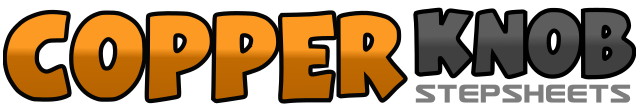 .......Count:32Wall:4Level:Improver.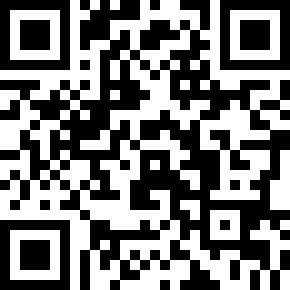 Choreographer:Carrie Ann Green (ES) - October 2013Carrie Ann Green (ES) - October 2013Carrie Ann Green (ES) - October 2013Carrie Ann Green (ES) - October 2013Carrie Ann Green (ES) - October 2013.Music:Strong - Matt Goss : (Album: Life you Imagine)Strong - Matt Goss : (Album: Life you Imagine)Strong - Matt Goss : (Album: Life you Imagine)Strong - Matt Goss : (Album: Life you Imagine)Strong - Matt Goss : (Album: Life you Imagine)........1-2Cross rock right over left recover weight onto left3&4Step right to right side, step left next to right, step right to right side5-6Cross rock Left over Right, recover weight on Right7&8Step Left to Left side. Close Right beside Left. Turn 1/4 Left stepping forward on Left. (9.00)1-2Step right forward, pivot half turn left (3.00)3&4Step right forward, step left next to right, step right forward (R,L,R)5-6Rock  Left forward, recover onto Right7&8Step Left back, step Right next to Left, step Left forward1-2Rock Right to right side, recover on Left3&4Turn 1/4 right stepping right behind left, Turn 1/4 right stepping left to side. Step right forward (R,L,R)   (9.00)5-6Cross left over right, step right to side7&8Cross left behind right, step right to side, cross left over right1-2Step back on Right to Right diagonal. Touch Left beside Right and clap hands3-4Step Left back to Left diagonal. Touch Right beside Left and clap hands5-6Make ¼ Turn Right Stepping Fwd Right, Make ½ Turn Right Stepping Back Left,7-8Make ¼ Turn Right Stepping Right to Right Side, Step Left Next to Right (easier option Right grapevine stepping L next to R)1-4Cross Right Over Left, Step Back Left, Step Right to Right Side, Step Fwd Left5-6Step out right diagonal, step out left diagonal